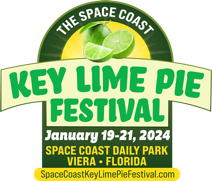 Key Lime Pie ContestSunday January 21, 2024 2pmContest Rules and InformationPre-registration Name  ______________________________________________________________Phone number _______________________________________________________Numbers of pies being entered (up to three maximum) _________Pie #1_____________________________________________Pie #2_____________________________________________Pie #3 _____________________________________________Homemade Key Lime Pie Contest RulesContest is open to all agesHome bakers only – Professional bakers may not submit an entryContestants may enter up to three piesEach pie submitted must be homemade, bakers may not use pre-made store bought crust Enter a PiePies must be delivered to 5775 Stadium Parkway, Melbourne, Florida 32940, Space Coast Park Viera by 12:00 pm on 1/21/24.  Go to the main stage area and you’ll find signage directing you to the registration table.Fill out registration form Acknowledge that entered pies become the property of the Space Coast Key Lime Festival – you will not get your pie back/ If you win you give your permission to have your photo taken during the announcement ceremony to be used for Pie Contest and Festival promotional marketingEach submission must include:Two pies for each recipe submitted – one will be used for judging appearance/presentation, the other to be cut for tastingA printed copy of your pie recipe including ingredients, preparation, and your nameJudgingJudging starts at 2:00 pm Judges will not be present when pies are delivered to ensure the confidentially of the bakersCriteria for judging – Each pie will be judged on the following, out of 100 possible pointsOverall Appearance - points 1-20Crust - color, texture, flavor points 1-20Filling/topping - consistency, doneness points 1-20Flavor - deliciousness of every bite points  1-20Creativity -points 1-20ScoringEach judge will rate the pie and assign a numerical value in each criteria category. Judges will not consult/discuss their scoring during the judgingThe pie receiving the highest overall score is the winner. The Pie Contest Committee will tally the judging sheetsIn the event of a tie, the judges will have a second round of tasting/scoring with the original scoring criteriaOnce the winning score has been determined, the decision is finalWinners for 1st, 2nd, 3rd place will be announced and prizes awarded on the main stage at after judging has been completed. Bakers are encouraged to be presentDeposition of Pies – all pies become the property of the Space Coast Key Lime Pie Festival Contest Committee.  For more information please call:  Meg Tworkowski 321-537-1498 or email at megtworkowski@gmail.com